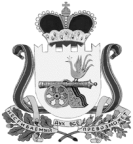 АДМИНИСТРАЦИЯ ВЛАДИМИРОВСКОГО СЕЛЬСКОГО ПОСЕЛЕНИЯХИСЛАВИЧСКОГО РАЙОНА СМОЛЕНСКОЙ ОБЛАСТИПОСТАНОВЛЕНИЕот 02 мая 2017года                        № 15Об утверждении Положения об обеспечении первичных мер пожарной безопасности Владимировского сельского поселения Хиславичского района Смоленской области в границах сельских населенных пунктов В соответствии с Федеральным законом РФ от 21.12.1994 № 69-ФЗ «О пожарной безопасности», законом Смоленской области от 28.12.2004 № 122-з «О пожарной безопасности», Федеральным законом РФ от 06 октября 2000 года № 131-ФЗ «Об общих принципах организации местного самоуправления в Российской Федерации», Федеральным законом РФ от 22 июля 2008 г. N 123-ФЗ "Технический регламент о требованиях пожарной безопасности" и Уставом Владимировского сельского поселения Хиславичского района Смоленской области,Администрация Владимировского сельского поселения Хиславичского района Смоленской области ПОСТАНОВЛЯЕТ:1. Утвердить прилагаемое Положение об обеспечении первичных мер пожарной безопасности Владимировского сельского поселения Хиславичского района Смоленской области в границах сельских населенных пунктов (приложение 1).2. Обнародовать настоящее постановление путем размещения на информационных стендах Администрации Владимировского сельского поселения Хиславичского района Смоленской области и разместить на официальном сайте Администрации муниципального образования «Хиславичский район» Смоленской области.3.Контроль за исполнением настоящего постановления оставляю за собой.Глава муниципального образованияВладимировского  сельского поселенияХиславичского  района Смоленской области                               С.В. Шевандин                                             Приложение 1к Постановлению  АдминистрацииВладимировского сельского поселенияХиславичского района Смоленской областиот 02.05.2017г. № 15Положениеоб обеспечении первичных мер пожарной безопасности населения Владимировского сельского поселения Хиславичского района Смоленской области в границах сельских населенных пунктов1. Общие положения1.1. Положение об обеспечении первичных мер пожарной безопасности населения Владимировского  сельского поселения Хиславичского района Смоленской области в границах сельских населенных пунктов (далее - Положение) разработано в соответствии с Федеральным законом РФ от 21.12.1994 № 69-ФЗ «О пожарной безопасности», законом Смоленской области от 28.12.2004 № 122-з «О пожарной безопасности», Федеральным законом РФ от 06 октября 2000 года № 131-ФЗ «Об общих принципах организации местного самоуправления в Российской Федерации», Федеральным законом РФ от 22 июля 2008 г. N 123-ФЗ "Технический регламент о требованиях пожарной безопасности" и Уставом Владимировского сельского поселения Хиславичского района Смоленской области и устанавливает порядок организационно-правового, финансового, материально-технического обеспечения первичных мер пожарной безопасности Владимировского сельского поселения Хиславичского района Смоленской области в границах сельских населенных пунктов.2. Полномочия Администрации Владимировского сельского поселения Хиславичского района Смоленской области по вопросам обеспечения первичных мер пожарной безопасности населения в границах сельских населенных пунктов.2.1. К полномочиям Администрации Владимировского сельского поселения Хиславичского района Смоленской области в области пожарной безопасности относится обеспечение первичных мер пожарной безопасности Владимировского сельского поселения Хиславичского района Смоленской области в границах сельских населенных пунктов, включающее реализацию принятых в установленном порядке норм и правил по предотвращению пожаров, спасению людей и имущества от пожаров.2.2. К первичным мерам пожарной безопасности Владимировского сельского поселения Хиславичского района Смоленской области в границах сельских населенных пунктов относятся:2.2.1. решение вопросов организационно-правового, финансового, материально-технического обеспечения мер пожарной безопасности; 2.2.2. создание условий для организации добровольной пожарной охраны, а также для участия граждан в обеспечении первичных мер пожарной безопасности в иных формах, перечень которых устанавливается муниципальным правовым актом Администрации Владимировского сельского поселения Хиславичского района Смоленской области;2.2.3. включение мероприятий по обеспечению первичных мер пожарной безопасности в планы, схемы и программы развития территории Владимировского сельского поселения Хиславичского района Смоленской области;2.2.4. оказание содействия органам государственной власти Смоленской области в информировании населения о мерах пожарной безопасности, в том числе посредством организации и проведения собраний населения;2.2.5. установление особого противопожарного режима в случае повышения пожарной опасности;2.3. К полномочиям Администрации Владимировского сельского поселения Хиславичского района Смоленской области по вопросам пожарной безопасности в границах сельских населенных пунктов также относятся:2.3.1. участие в разработке расписания выезда подразделений пожарной охраны для тушения пожаров в Владимировском сельском поселении  Хиславичского района Смоленской области;2.3.2. обеспечение беспрепятственного проезда пожарной техники к месту пожара;2.2.3. организация обучения населения мерам пожарной безопасности и пропаганда в области пожарной безопасности в соответствии с муниципальным правовым актом Администрации Владимировского сельского поселения Хиславичского района Смоленской области;2.3.4. обеспечение соблюдения прав и законных интересов добровольных пожарных и общественных объединений пожарной охраны, установление им мер правовой и социальной защиты путем издания соответствующего муниципального правового акта;2.3.5. осуществление контроля в сфере градостроительной деятельности по соблюдению требований пожарной безопасности при планировке и застройке территории Владимировского сельского поселения Хиславичского района Смоленской области.3. Организационно-правовое обеспечение первичных мер пожарной безопасности в границах сельских населенных пунктов 3.1. Организационно-правовое обеспечение первичных мер пожарной безопасности на территории Владимировского сельского поселения Хиславичского района Смоленской области в границах сельских населенных пунктов предусматривает:3.1.1. правовое регулирование вопросов организационного, финансового, материально-технического обеспечения первичных мер пожарной безопасности;3.1.2. разработку и осуществление мероприятий по обеспечению пожарной безопасности в границах сельских населенных пунктов Владимировского сельского поселения Хиславичского района Смоленской области и объектов муниципальной собственности, включение мероприятий по обеспечению пожарной безопасности в планы, схемы и программы развития Владимировского сельского поселения Хиславичского района Смоленской области;3.1.3. разработку и утверждение бюджета Владимировского сельского поселения Хиславичского района Смоленской области на очередной финансовый год в части расходов на обеспечение пожарной безопасности в границах сельских населенных пунктов;3.1.4. утверждение расписания выезда подразделений пожарной охраны для тушения пожаров в Владимировского сельском поселении Хиславичского района Смоленской области;3.1.5. установление особого противопожарного режима на территории Владимировского сельского поселения Хиславичского района Смоленской области и отдельных населенных пунктов, входящих в состав его территории, установление на время его действия дополнительных требований пожарной безопасности;3.1.6. организацию работы комиссии по предупреждению и ликвидации чрезвычайных ситуаций и обеспечению пожарной безопасности при Администрации Владимировского сельского поселения Хиславичского района Смоленской области.4. Материально-техническое обеспечение первичных мер пожарной безопасности в границах сельских населенных пунктов4.1. Материально-техническое обеспечение первичных мер пожарной безопасности Владимировского сельского поселения Хиславичского района Смоленской области в границах сельских населенных пунктов предусматривает:4.1.1. дорожное строительство, содержание автомобильных дорог местного значения и обеспечение беспрепятственного проезда пожарной техники к месту пожара;4.1.2. обеспечение надлежащего состояния источников противопожарного водоснабжения, находящихся в собственности Владимировского сельского поселения Хиславичского района Смоленской области;4.1.3. размещение муниципальных заказов на поставки товаров, выполнение работ, оказание услуг, направленных на обеспечение первичных мер пожарной безопасности в границах сельских населенных пунктов Владимировского сельского поселения Хиславичского района Смоленской области;4.1.4. оснащение территорий общего пользования первичными средствами тушения пожаров и противопожарным инвентарем;4.1.5. поддержание в постоянной готовности техники, приспособленной для тушения пожара;4.1.6 оказание материальной поддержки добровольной пожарной охране.4.2. Материально-техническое обеспечение первичных мер пожарной безопасности осуществляется в порядке и по нормам, установленным муниципальными правовыми актами Администрации Владимировского сельского поселения Хиславичского района Смоленской области.5. Финансовое обеспечение первичных мер пожарной безопасности в границах сельских населенных пунктов 5.1. Финансовое обеспечение первичных мер пожарной безопасности на территории Владимировского сельского поселения Хиславичского района Смоленской области в границах сельских населенных пунктов является расходным обязательством Владимировского сельского поселения Хиславичского района Смоленской области.5.2. Финансовое обеспечение первичных мер пожарной безопасности в границах сельских населенных пунктов осуществляется за счет средств бюджета Владимировского сельского поселения Хиславичского района Смоленской области в пределах средств, предусмотренных решением о бюджете на соответствующий финансовый год.5.3. Допускается привлечение внебюджетных источников для финансирования первичных мер пожарной безопасности в границах сельских населенных пунктов Владимировского сельского поселения Хиславичского района Смоленской области..5.4. Финансовое обеспечение первичных мер пожарной безопасности включает в себя финансирование расходов, связанных с созданием и содержанием добровольной пожарной охраны, приобретением и монтажом пожарной сигнализации, систем автоматического пожаротушения, первичных средств пожаротушения, проведением огнезащитной обработки деревянных и металлических несущих конструкций, закупкой пожарно-технической продукции, устройством пожарных водоемов и подъездов к источникам противопожарного водоснабжения, содержанием технических средств оповещения, приобретением пожарно-спасательной техники и аварийно-спасательного снаряжения, организацией противопожарной пропаганды и обучением мерам пожарной безопасности и других мероприятий в области пожарной безопасности.